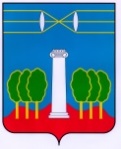 СОВЕТ ДЕПУТАТОВГОРОДСКОГО ОКРУГА КРАСНОГОРСКМОСКОВСКОЙ ОБЛАСТИР Е Ш Е Н И Е от   26.08.2021   № 583/44О внесении изменений в положение «О комиссии по соблюдению требований к служебному поведению муниципальных служащих органов местного самоуправления, избирательной комиссии городского округа Красногорск Московской области и урегулированию конфликта интересов»Рассмотрев обращение главы городского округа Красногорск, Совет депутатов РЕШИЛ:1. Внести в положение «О комиссии по соблюдению требований к служебному поведению муниципальных служащих органов местного самоуправления, избирательной комиссии городского округа Красногорск Московской области и урегулированию конфликта интересов», утвержденное решением Совета депутатов городского округа Красногорск от 28.06.2018 № 477/32, следующие изменения:Пункт 6 изложить в следующей редакции:«6. В состав комиссии входят:1) заместитель главы администрации городского округа Красногорск;2) руководитель кадровой службы администрации городского округа Красногорск;3) должностное лицо кадровой службы, ответственное за работу по профилактике коррупционных и иных правонарушений;4) иные лица, замещающие муниципальные должности, муниципальные служащие и работники, занимающие должности, не относящиеся к должностям муниципальной службы и муниципальным должностям, в органах местного самоуправления городского округа Красногорск, а также работники  из подразделений кадровой службы, правового управления, других органов администрации, определяемые главой городского округа Красногорск;5) представитель научной организации и (или) образовательных учреждений среднего, высшего и дополнительного профессионального образования, деятельность которых связана с государственной и муниципальной службой.».2. Опубликовать настоящее решение в газете «Красногорские вести» и разместить на официальном сайте Совета депутатов городского округа Красногорск Московской области.Разослать: в дело, главе, прокуратуру, редакцию газеты «Красногорские вести»Глава               городского округа Красногорск              ПредседательСовета депутатовА.П. Спасский ___________________С.В.Трифонов ___________________